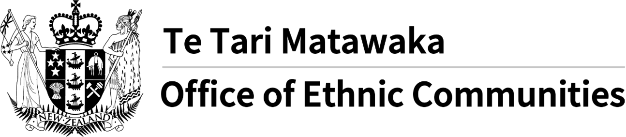 نسلی متنوّع کمیونٹیوں کا دفتر (Office of Ethnic Communities) COVID-19 سروے شروع کر رہا ہےاکثر پوچھے جانے والے سوالاتاس سروے کا مقصد کیا ہے؟COVID-19 کی عالمگیر وبا کے حوالے سے نسلی متنوّع کمیونٹیوں کے تجربات اور خدشات کی تصویر حاصل کرنا۔ یہ سروے کون کر رہا ہے؟نسلی متنوّع کمیونٹیوں کا دفتر — جو محکمۂ داخلی امور کا ایک حصہ ہے۔آپ سروے میں فراہم کی جانے والی معلومات کا کیا کریں گے؟اس سروے سے حاصل ہونے والے نتائج اور تجزیے کو نیوزی لینڈ کی حکومت کی جانب سے COVID-19 سے متعلق پالیسیوں اور اقدامات کو مسلسل بہتر بنانے کے لیے استعمال کیا جائے گا تاکہ نسلی متنوّع کمیونٹیوں کے لیے بہتر نتائج حاصل کیے جائیں۔یہ سروے کون مکمل کر سکتا ہے؟نیوزی لینڈ میں رہنے والا کوئی بھی شخص جو خود کو مشرق وسطی، لاطینی امریکا، افریقہ، ایشیائی اور کانٹینینٹل یورپ سے تعلق رکھنے والی نسل کا فرد سمجھتا ہے اور جس کی عمر 16 سال یا اس سے زیادہ ہے۔یہ سروے مکمل کرنے میں مجھے کتنا وقت لگے گا؟سروے کو مکمل کرنے کے لئے تقریباً 15 منٹ کا وقت لگنا چاہیے۔ آپ میرے متعلق ذاتی معلومات کو کیسے محفوظ رکھیں گے؟آپ اس سروے میں جو معلومات فراہم کریں گے، وہ بےنام رہیں گی اور انہیں آپ کے ساتھ منسلک نہیں کیا جائے گا۔ براہ مہربانی سوالات کا جواب لکھتے ہوئے اپنے متعلق یا کسی اور کے متعلق ایسی معلومات فراہم نہ کریں جن سے فرد کی شناخت ہو جائے مثلاً اپنے جواب میں کوئی نام شامل نہ کریں۔ اگر آپ ذاتی تفصیلات فراہم کر دیں تو انہیں محفوظ ماحول میں بصیغۂ راز رکھا جائے گا۔آپ کسی بھی وقت یہاں رابطہ کر کے ان معلومات کی نقل مانگ سکتے ہیں جن سے آپ کی شناخت ہوسکتی ہے privacy@dia.govt.nzکیا سروے کے نتائج عوام کو دستیاب ہوں گے؟ہاں